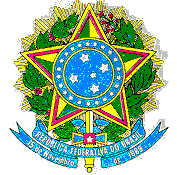 INSTITUTO FEDERAL DE EDUCAÇÃO, CIÊNCIA E TECNOLOGIA DE PERNAMBUCO  CAMPUS BARREIROS – DEPARTAMENTO DE DESENVOLVIMENTO EDUCACIONALCOORDENAÇÃO GERAL DE ENSINO- CGEPROGRAMA DE MONITORIA  EDITAL DE MONITORIA – nº 01/2024 O Instituto Federal de Educação, Ciência e Tecnologia de Pernambuco – Campus Barreiros torna público que estão abertas as inscrições para seleção de bolsas do Programa Institucional de Monitoria, destinadas aos discentes dos cursos técnicos e superiores, que pleiteiam ser orientados por docentes desta instituição.1. DO PROGRAMA DE MONITORIA DO IFPEOBJETIVO GERALO Programa de Monitoria é entendido como um instrumento acadêmico de incentivo ao corpo discente, ampliando o espaço de aprendizagem proporcionado aos estudantes, visando o aperfeiçoamento do seu processo de formação e a melhoria da qualidade e do desempenho escolar.OBJETIVOS ESPECÍFICOSA) Promover o desenvolvimento de aptidões para a docência;B) Complementar a formação acadêmica do estudante-monitor;C) Possibilitar o compartilhamento de conhecimentos por meio da interação entre estudantes;D) Favorecer a cooperação entre docentes e estudantes, visando à melhoria do desempenho acadêmico;E) Contribuir com a redução dos problemas de repetência e evasão;F) Proporcionar o aprofundamento dos conhecimentos teóricos e metodológicos que, aliados à práxis pedagógica, venham fornecer subsídios para uma futura inserção no mundo do trabalho.  2. DOS CRITÉRIOS DE SELEÇÃO DOS COMPONENTES CURRICULARES E DAS VAGAS DE CADA COMPONENTE CURRICULAR 2.1. Critérios de seleção, por ordem de prioridade, dos componentes curriculares a serem contemplados com monitoria:A) Componente curricular com maior percentual de reprovação no semestre/ano letivo anterior;B) Docente que possua maior carga horária de ensino (sala de aula) no plano individual de trabalho;C) Componente curricular que já possua monitor voluntário.2.2. Dos critérios de seleção do quantitativo de vagas por componente curricular contemplado por ordem de prioridade:A) Docente que possua maior carga horária de ensino (sala de aula) no plano de trabalho;B) Componente curricular com menor índice de aproveitamento no semestre/ano letivo anterior;C) Componente curricular que já possua monitor voluntário.Obs.: Será distribuída uma bolsa de monitoria por componente curricular. Os remanejamentos e vagas serão norteados pelo artigo 21 do Regulamento do Programa de Monitoria do IFPE (Resolução nº68/2011, constante no site da PRODEN).2.3. A relação oficial dos componentes curriculares contemplados, bem como o número de vagas ofertadas para cada um, será divulgada pela Comissão de Monitoria via e-mail e em mural no pavilhão pedagógico, no dia 05 de março de 2024. 3. DOS DOCUMENTOS NECESSÁRIOS 3.1. DOCENTESA) Ficha de inscrição do(s) componente(s) curricular(es) - Formulário nº 1 (Anexo I);B) Plano de monitoria de cada componente curricular - Formulário nº 2 (Anexo II);C) Programa do componente curricular.3.2. CANDIDATOSA) Preenchimento da ficha de inscrição do candidato – constante no link https://forms.gle/q1qmd9ZK73xyFJqU9 ;B) Comprovante de que o candidato está regularmente matriculado no IFPE - Campus Barreiros em 2024.1;C) Apresentação do histórico escolar, boletim ou declaração da Secretaria de Registro Escolar que comprove ter obtido média final igual ou superior a 6,0 (seis) para os cursos técnicos, e média igual ou superior a 7,0 (sete) para os cursos superiores no ano/semestre anterior no componente curricular o qual pleiteia a monitoria.D) Os alunos dos cursos superiores só poderão se inscrever nas disciplinas do médio técnico que forem das turmas concludentes (3º ano de agropecuária ou 5º período de alimentos)4. DO PROCESSO DE INSCRIÇÃO, SELEÇÃO, RECURSO E RECLASSIFICAÇÃO4.1. DAS INSCRIÇÕES DOS COMPONENTES CURRICULARESOs docentes-orientadores deverão encaminhar à Comissão de Monitoria os planos de monitoria (anexo II) com os seus respectivos conteúdos programáticos, juntamente à ficha de inscrição do componente curricular (Anexo I), entre os dias 29 de fevereiro a 04 de março 2023, no link: https://forms.gle/X6wFd84CoKkHGVGx74.2. DAS INSCRIÇÕES DOS CANDIDATOS4.2.1. Período de inscrição: 07 a 11 de março de 2024;4.2.2. As inscrições devem ser feitas pelo formulário disponível no link https://forms.gle/q1qmd9ZK73xyFJqU9 ;4.2.3. Entrega dos documentos necessários (ver item 3.2);4.2.4. Divulgação da listagem dos alunos habilitados à prova de seleção, bem como local e horário das provas: 13 de março de 2024.   4.3. DA SELEÇÃO4.3.1. A seleção dos monitores será através da aplicação de provas teóricas e/ou práticas, elaboradas pelo docente-orientador do componente curricular solicitante da(s) vaga(s). 4.3.2. O docente deve enviar para o e-mail da monitoria (monitoria@barreiros.ifpe.edu.br) a prova teórica e/ou roteiro da prova prática que será aplicada no processo de seleção, que deverá ser encaminhada (o) à Comissão de Monitoria, com seus respectivos pesos (ambas não devem extrapolar a nota/peso 10), até o dia 07 de março de 2024 para apreciação prévia da comissão. 4.3.3. O docente-orientador se responsabilizará pela aplicação da prova no processo seletivo. Será aprovado o estudante com nota igual ou superior a 6,0 (seis) no caso dos cursos técnicos, ou 7,0 (sete) no caso dos cursos superiores; 4.3.4. Em caso de empate, será aprovado o estudante com maior nota no componente curricular em que pleiteia a monitoria e, persistindo o empate, ficará a decisão a cargo do docente-orientador.4.3.5. Após a correção das provas, o professor do componente curricular emitirá um parecer (Anexo X), com a listagem dos estudantes aprovados (nome completo, nota da prova e classificação) em ordem de classificação, que deverá ser encaminhada à Comissão de Monitoria que encaminhará ao DDE para homologação. Será desclassificado o componente curricular cujo docente-orientador não enviar a listagem, sendo a(s) vaga(s) redistribuída(s) para outros componentes curriculares.4.3.6. A data de aplicação das provas será entre os dias 19 e 21 de março de 2024, a ser definido e divulgado pelo docente-orientador, e serão corrigidas pelo docente-orientador do componente curricular.4.4. DOS RESULTADOS E DIVULGAÇÃO4.4.1. O docente-orientador deverá enviar os resultados dos alunos classificados através de parecer (Anexo X), para a Comissão de Monitoria até 21 de março de 2024, pelo e-mail: monitoria@barreiros.ifpe.edu.br4.4.2. A divulgação dos resultados ocorrerá em 22 de março de 2024.4.5. DOS RECURSOS4.5.1. A data limite para recebimento de recursos de contestação (somente por escrito) pelo docente e/ou pelo discente é 25 de março de 2024 e enviado para o e-mail: monitoria@barreiros.ifpe.edu.br4.5.2. A divulgação final dos resultados após análise de recursos de contestação é 26 de março de 2024.4.6 DOS PROCEDIMENTOS PARA O CANDIDATO SELECIONADO4.6.1. A data para o estudante selecionado entregar à Comissão de Monitoria a ficha de cadastro (Anexo VII) e o termo de compromisso assinado (Anexo VIII) para os monitores bolsistas é 27 e 28 de março de 2024, pelo e-mail: monitoria@barreiros.ifpe.edu.br. 4.6.2. A data para o estudante voluntário entregar à Comissão de Monitoria a ficha de cadastro (Anexo VII) e o termo de compromisso do monitor voluntário assinado (Anexo IX) é 27 e 28 de março de 2024, pelo e-mail: monitoria@barreiros.ifpe.edu.br.4.7. DA RECLASSIFICAÇÃO4.7.1. Haverá reclassificação caso os candidatos aprovados não cumpram o previsto no item 4.6 deste edital.	4.7.2.  A data da reclassificação é 29 de março de 2024;4.7.3. A data para o estudante reclassificado entregar à Comissão de Monitoria a ficha de cadastro e o termo de compromisso assinado é 29 de março de 2024 pelo e-mail: monitoria@barreiros.ifpe.edu.br.4.7.4. A homologação dos resultados finais é dia 01 de abril de 2024, a partir das 12h.4.8. DAS BOLSAS OFERTADAS4.8.1. Serão oferecidas 30 bolsas no valor de R$ 350,00 (trezentos e cinquenta reais) por mês. 4.8.2. Período de vigência da bolsa: de 01/04/2024 a 05/07/2024. 4.8.3. O não cumprimento dos prazos por parte dos docentes-orientadores ou candidatos à monitoria implicará na desclassificação do plano de monitoria, do componente curricular e/ou do candidato.5. DOS REQUISITOS E COMPROMISSOS DO MONITORA) Ser estudante regularmente matriculado no IFPE - Campus Barreiros;B) Ser aprovado na prova de seleção de monitoria com nota igual ou superior a 6,0 (seis) para os cursos técnicos e com nota igual ou superior a 7,0 (sete) para os cursos superiores;C) Obter média final igual ou superior a 6,0 (seis) para os cursos técnicos ou 7,0 (sete) para os cursos superiores no ano/semestre anterior no componente curricular no qual pleiteia a monitoria;D) Realizar 12 (doze) horas semanais de atividades, as quais não poderão ser coincidentes com o horário das aulas do estudante, em seu curso regular;E) Auxiliar o docente-orientador, exclusivamente, em atividades de ensino, pesquisa e extensão, assim como no planejamento das aulas, na realização de atividades e no processo de elaboração e correção das avaliações;F) Cooperar no atendimento e orientação dos estudantes em atividades teóricas, práticas e experimentais; G) Interagir com docentes e estudantes, visando ao desenvolvimento da aprendizagem;H) Desenvolver as atividades propostas no seu Plano de Monitoria, com assiduidade e respeito aos prazos nele estabelecidos;I) Observar o horário de exercício das atividades, respeitando o dos componentes curriculares em que estiver matriculado regularmente;J) Apresentar ao docente-orientador, no final do semestre letivo, o Relatório Final de suas atividades (modelo Anexo IV), contendo uma breve avaliação do seu desempenho, da orientação recebida e das condições em que desenvolveu suas atividades;5.1 DAS PROIBIÇÕESFica vedado ao monitor:A) Ministrar aulas substituindo o professor e exercer quaisquer atividades de caráter administrativo, de julgamento de verificação de aprendizagem e supervisão de estágio;B) Ser bolsista de qualquer outro órgão ou programa regular de bolsas no IFPE; C) Possuir vínculo empregatício com entidade pública ou privada;Obs.: Para exercer monitoria voluntária (sem bolsa) o estudante deve atender todos os requisitos especificados no item 5 deste edital, com exceção dos itens B e C do subitem 5.1.6. DOS REQUISITOS, COMPROMISSOS E DIREITOS DO DOCENTE-ORIENTADORA) Ser docente do IFPE – Campus Barreiros; B) Apresentar à ASPE a ficha de inscrição do componente curricular (Anexo I) com sua justificativa para que seja encaminhada à Comissão de Monitoria;C) Apresentar à ASPE o Plano de Monitoria (Anexo II) com o respectivo conteúdo programático, para que seja encaminhado à Comissão de Monitoria;D) Enviar para o e-mail da monitoria a prova teórica e/ou roteiro da prova prática que será aplicada no processo de seleção, com seus respectivos pesos (ambas não devem extrapolar a nota/peso 10), até o dia 07 de março de 2024 para apreciação; E) Orientar o monitor quanto à metodologia a ser utilizada no atendimento aos estudantes;F) Acompanhar o monitor no cumprimento de suas atividades, fornecendo subsídios necessários à sua formação;G) Encaminhar a frequência do estudante monitor (modelo anexo V), mensalmente, para o Departamento de Desenvolvimento Educacional (DDE) até o segundo dia útil do mês subsequente. O DDE enviará até o 5° dia útil a listagem de frequência ao setor financeiro para pagamento das bolsas. A Comissão deverá arquivar a frequência dos monitores. O orientador que atrasar a entrega da frequência por duas vezes, perderá o direito de participar do edital de monitoria subsequente;H) Encaminhar o relatório final de monitoria do estudante à ASPE no final do semestre letivo;G) Encaminhar ao DDE, declaração de aprovação do relatório do estudante-monitor (modelo anexo VI) para que sejam viabilizadas as declarações de monitoria.7. DA FREQUÊNCIA DOS MONITORESA frequência dos monitores deverá ser registrada pelo professor orientador, nos períodos determinados no cronograma de monitoria para o semestre em curso e enviada ao DDE até o segundo dia útil do mês subsequente, para que este possa proceder ao processo de pagamento junto ao Departamento de Administração e Planejamento (DAP). Caso o estudante não corresponda às expectativas do programa em relação ao atendimento do cumprimento da frequência mínima de 75% das atividades programadas para o monitor, será desligado do programa.8. DECLARAÇÃO DE MONITORIASerá concedida pelo DDE uma Declaração (anexo XI): I - Ao estudante que tiver exercido a atividade de monitoria durante o período de vigência da bolsa conforme item 4.8, com participação mínima em 75% das atividades programadas e tendo cumprido todas as exigências do programa;II - Ao docente-orientador.9. CONSIDERAÇÕES FINAIS O candidato à monitoria poderá realizar inscrição para um componente curricular;Será realizado o pagamento da bolsa para o monitor que apresentar  a frequência no prazo correto e ter 75% nos componentes curriculares que está matriculado;Os casos omissos serão resolvidos pela Comissão de Monitoria responsável pela elaboração e acompanhamento do Programa.10. CRONOGRAMABarreiros, 01 de março de 2024.Adalberto de Souza Arruda                                         Caetano Claudio Pereiro JuniorDiretor Geral do Campus Barreiros                      Departamento de Desenvolvimento EducacionalCOMISSÃO DE MONITORIA IFPE - Campus BarreirosPresidente: Renaldo Fernandes Sales da Silva AraujoTaciana Ferreira SoaresHelida Socorro Silva CorreiaNívea Roberta Moraes Barbosa LemosINSTITUTO FEDERAL DE EDUCAÇÃO, CIÊNCIA E TECNOLOGIA DE PERNAMBUCO  CAMPUS BARREIROS – DEPARTAMENTO DE DESENVOLVIMENTO EDUCACIONALPROGRAMA DE MONITORIAANEXO I                                           FORMULÁRIO Nº 1FICHA DE INSCRIÇÃO DO COMPONENTE CURRICULARDADOS DO COMPONENTE CURRICULAREixo Tecnológico: 	Coordenação:  	Nome do Componente Curricular:  	Carga Horária do Componente Curricular: 	DADOS DO ORIENTADORNome:	CPF: 	. 	. 	- 	  Nº Identidade: 	Órgão Emissor:  	SIAPE Nº: ___________	Telefone: (      ) ____	- 	 Celular:  _____	- ________________Regime Trabalho: (    ) 20h  (   ) 40h (   ) DEE-mail: ____________________________________________________________________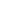 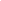  Local:	 Data: 	/ 	/	_Coordenador do curso                                                                             Professor OrientadorINSTITUTO FEDERAL DE EDUCAÇÃO, CIÊNCIA E TECNOLOGIA DE PERNAMBUCO  CAMPUS BARREIROS – DEPARTAMENTO DE DESENVOLVIMENTO EDUCACIONALPROGRAMA  DE MONITORIA ANEXO IIFORMULÁRIO Nº 2PLANO DE MONITORIACoordenação: __________________________________________________________________ Nome do Componente Curricular:  __________________________________________________Docente-orientador:______________________________________________________________Carga Horária do Componente Curricular: _______________________	Número de monitores: ______________________________________ Justificativa:_____________________________________________________________________________________________________________________________________________________________________________________________________________________________________________________________________________________________________________________Objetivo:________________________________________________________________________________________________________________________________________________________________________________________________________________________________________________________________________________________________________________________________________________________________________________________________________Lista de Atividades: ________________________________________________________________________________________________________________________________________________________________________________________________________________________________________________________________________________________________________________________________Local:______________________	 Data: _______/_____/ __________________________________________________ASSINATURA DO DOCENTE-ORIENTADORINSTITUTO FEDERAL DE EDUCAÇÃO, CIÊNCIA E TECNOLOGIA DE PERNAMBUCO  CAMPUS BARREIROS – DEPARTAMENTO DE DESENVOLVIMENTO EDUCACIONALPROGRAMA DE MONITORIA ANEXO IIIFORMULÁRIO Nº 3                                  FICHA DE INSCRIÇÃO DO CANDIDATO     DADOS DO BOLSISTACoordenação:___________________________________________________________________Curso: ________________________________________________________________________Nome do Componente Curricular: __________________________________________________Nome do Aluno: ________________________________________________________________CPF:__________. __________. _________ - ________ Nº Identidade:_________________________ Órgão Emissor:  _____________Matrícula Nº: ______________________________Telefone: (	) ______________________ Celular: (           )__________________________	E-mail:________________________________________________________Local:______________________	Data: ________/ ________/ ________ 	Assinatura do Aluno: _____________________________________________INSTITUTO FEDERAL DE EDUCAÇÃO, CIÊNCIA E TECNOLOGIA DE PERNAMBUCO  CAMPUS BARREIROS – DEPARTAMENTO DE DESENVOLVIMENTO EDUCACIONALPROGRAMA DE MONITORIA Edital de Monitoria nº: 01/2024ANEXO IVMODELO DE RELATÓRIO FINAL DAS ATIVIDADES DE MONITORIAObs: Relatório com no máximo 5 páginas.CAPA:Título: RELATÓRIO FINAL DAS ATIVIDADES DE MONITORIA Departamento:Coordenação:Nome do aluno monitor:Nome do docente-orientador: Semestre:CORPO DO RELATÓRIO:Componente Curricular:Carga Horária do Componente Curricular:Atividades Desenvolvidas:Descrever as atividades desenvolvidas ao longo do semestre.Dificuldades encontradasSugestões para a melhoria do processoAvaliação do docente-orientadorINSTITUTO FEDERAL DE EDUCAÇÃO, CIÊNCIA E TECNOLOGIA DE PERNAMBUCO  CAMPUS BARREIROS – DEPARTAMENTO DE DESENVOLVIMENTO EDUCACIONALPROGRAMA  DE MONITORIA Edital de Monitoria nº: 01/2024ANEXO VMODELO DE FREQUÊNCIA DO ALUNO MONITORMÊS/ANO:  _______________ MONITOR: ____________________________________________________________________COMPONENTE CURRICULAR:__________________________________________________ CURSO: ________________________________ ORIENTADOR: ___________________________________	Carga Horária Mensal Total: ___________________________    Barreiros,  _____/______/______Assinatura do docente- orientador:_________________________________________________Recebido em  ______/________/_______      Funcionário/Departamento:________________________________________________________INSTITUTO FEDERAL DE EDUCAÇÃO, CIÊNCIA E TECNOLOGIA DE PERNAMBUCO  CAMPUS BARREIROS – DEPARTAMENTO DE DESENVOLVIMENTO EDUCACIONALPROGRAMA  DE MONITORIA Edital de Monitoria nº: 01/2024ANEXO VIMODELO DE DECLARAÇÃO DE APROVAÇÃO DO RELATÓRIO DO ESTUDANTE MONITORDECLARAÇÃODeclaro para os devidos fins que o (a) aluno (a) _________________________________________, do Curso ________________________________________, exerceu a monitoria da disciplina___________________________________________________________, da Coordenação__________________________________, no período ____________ sob minha orientação, cumprindo todas as suas atribuições de forma satisfatória, estando apto(a) a receber sua declaração de monitoria.Barreiros, ______ / _______/ ________Nome do docente-orientador:___________________________________________________________________________________________    Assinatura do docente-orientadorDiretor de Ensino: 	INSTITUTO FEDERAL DE EDUCAÇÃO, CIÊNCIA E TECNOLOGIA DE PERNAMBUCO  CAMPUS BARREIROS – DEPARTAMENTO DE DESENVOLVIMENTO EDUCACIONALPROGRAMA  DE MONITORIA Edital de Monitoria nº: 01/2024ANEXO VII                               FICHA CADASTRAL DO ESTUDANTE MONITORNome do Aluno: ________________________________________________________________Curso :____________________________________Período:  __________________________________Identidade nº: _______________________________   C P F nº:  	Banco:  	Agência nº:  	Conta Corrente nº:  	Contato: fones: 	E-mail:  	Barreiros,______de  _______________de 20______ 	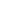                                                                  Assinatura do bolsistaINSTITUTO FEDERAL DE EDUCAÇÃO, CIÊNCIA E TECNOLOGIA DE PERNAMBUCO  CAMPUS BARREIROS – DEPARTAMENTO DE DESENVOLVIMENTO EDUCACIONALPROGRAMA  DE MONITORIA Edital de Monitoria nº: 01/2024ANEXO VIIITERMO DE COMPROMISSO DO ESTUDANTE MONITOR BOLSISTA Eu, estudante do curso de___________________________________________________, matrícula ________________________,  declaro  conhecer  e concordar com as normas definidas pelo IFPE para implantação do programa de monitoria, assumindo me dedicar ao cumprimento de 12 (doze) horas semanais de atividades, as quais não poderão ser coincidentes com o horário das aulas em meu curso regular durante o período de vigência da monitoria.Obs.: O não cumprimento deste compromisso acarretará no cancelamento da monitoria e possível devolução dos valores já pagos de bolsa de monitoria.Local:____________________	Data:____/____/_____Assinatura do bolsista: ___________________________________________________INSTITUTO FEDERAL DE EDUCAÇÃO, CIÊNCIA E TECNOLOGIA DE PERNAMBUCO  CAMPUS BARREIROS – DEPARTAMENTO DE DESENVOLVIMENTO EDUCACIONALPROGRAMA  DE MONITORIA Edital de Monitoria nº: 01/2024ANEXO IXTERMO DE COMPROMISSO DO ESTUDANTE MONITOR VOLUNTÁRIO Eu, estudante do curso de___________________________________________________, matrícula ________________________, declaro  conhecer  e concordar com as normas definidas pelo IFPE para implantação do programa de monitoria, assumindo me dedicar ao cumprimento de 12 (doze) horas semanais de atividades, as quais não poderão ser coincidentes com o horário das aulas em meu curso regular durante o período de vigência da monitoria.Obs.: O não cumprimento deste compromisso acarretará no cancelamento da monitoria.Local:____________________	Data:____/____/_____Assinatura: ___________________________________________________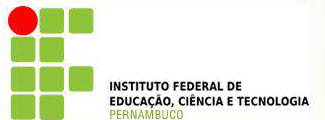 ANEXO XPARECER DO RESULTADO DE SELEÇÃO DE MONITORIADE: DocentePARA: COMISSÃO DO PROGRAMA DE MONITORIADe acordo com o processo seletivo para monitoria 2024.1 para o Componente curricular ___________________________________, seguindo as orientações do edital 01, foram classificados os seguintes candidatos:LocalData______________________________________________                      Assinatura do docenteINSTITUTO FEDERAL DE EDUCAÇÃO, CIÊNCIA E TECNOLOGIA DE PERNAMBUCO  CAMPUS BARREIROS – DEPARTAMENTO DE DESENVOLVIMENTO EDUCACIONALPROGRAMA  DE MONITORIAAnexo XI Edital de Monitoria nº: 01/2024DeclaraçãoDeclaro, para os devidos fins e a pedido do(a) interessado(a), que _______________________________________________, CPF ________________,  foi bolsista do Programa de Monitoria do IFPE no período de __ de ________ de 20__ a __ de ________ de 20__, junto ao __________________________ (Departamento ou Órgão Acadêmico) da _____________________________ (Unidade) da Campus Barreiros e tendo exercido atividades no componente curricular____________________________, código _______ (caso as atividades não tenham sido ligadas à disciplina, fazer os ajustes devidos no texto), cumprindo uma carga horária de ____ horas mensais.Barreiros, __ de _____________ de 20__.ATIVIDADE DATAEnvio da ficha de inscrição do componente curricular (Anexo I), com respectivo conteúdo programático, junto ao plano de monitoria (Anexo II) (Docentes).01 a 04 de março 2024 Divulgação da relação oficial dos componentes curriculares contemplados e o número de vagas ofertadas para cada um (Comissão).05 de março de 2024Inscrição dos candidatos (Discentes).07 a 11 de março de 2024Envio para e-mail monitoria@barreiros.ifpe.edu.br da prova teórica e/ou roteiro da prova prática que será aplicada no processo de seleção, com seus respectivos pesos (Docentes).Até o dia 07 de março de 2024Divulgação da listagem dos alunos habilitados à prova de seleção, bem como o local e horário das provas (Comissão). 13 de março de 2024Aplicação das provas (teóricas e/ou práticas)Entre 19 e 21 de março de 2024Envio dos resultados dos alunos classificados (Docentes).Até 21 de março de 2024Divulgação dos resultados.22 de março de 2024Recebimento de recursos de contestação.25 de março de 2024Divulgação final dos resultados.26 de março de 2024Entrega da ficha de cadastro e do termo de compromisso assinado (Discentes).27 e 28 de março de 2024Reclassificação29 de março de 2024Entrega da ficha de cadastro e do termo de compromisso assinado (Discentes reclassificados).01 de abril de 2024Homologação dos resultados (DDE).01 de abril de 2024Início da monitoria. 01 de abril de 2024RESUMO DAS ATIVIDADES SEMANAISDATAHORÁRIO(ENTRADA/ SAÍDA)RUBRICADO MONITOROBSERVAÇÕES     NOME NOTA   CLASSIFICAÇÃO1. 2. 3.4.5.6.